«Виталий Бакалдин – поэт истинный. Нет в его стихах изощренной надуманности. Они трогательны и просты, естественны, как дыхание»                             Н. Доризо	Виталий Борисович Бакалдин родился  16 июня 1927 года в Краснодаре в семье потомственных кубанцев. Семья часто переезжала. Республика Северная Осетия, Черноморское побережье Кавказа, город Кронштадт, Дальний Восток – где только не довелось Виталию Борисовичу жить в детстве.Война застала Виталия в Краснодаре. Юноша своими глазами видел последствия фашистской оккупации и освобождение Краснодара. Позже он расскажет об этом в своих проникновенных стихах:За спиной – реки крутой теченье,На Горячий Ключ разбитый шлях.Умирали хлопцы ополченьяОт знакомых улиц в двух шагах.Было страшно им и было больно…Но они иначе не могли.Полегли поклассно И пошкольноот родного дома не вдали…	Будучи всю жизнь отличником: в школе, в пединституте, в профессии: учитель русского языка и литературы (В.Б. Бакалдин награжден значком «Отличник народного образования») – поэт всегда и для всех являлся примером неиссякаемой творческой энергии. На его стихи было написано много песен («Над Кубанью-реченькой», «Краснодарский вальс» и другие), под его руководством выходило несколько литературных газет и журналов. 	Виталий Бакалдин – автор более 30 сборников стихов и поэм, изданных не только в Краснодаре, но и в Москве.	В 1956 году он был принят в Союз писателей СССР. Целых десять лет возглавлял писательскую организацию Кубани.	Общительный и жизнерадостный Виталий Борисович  Бакалдин был настоящим другом для детей. Последние годы жизни он посвятил воспитанию юных талантов в творческой студии «Лукоморье»Языком поэтических строк Виталий Бакалдин говорит с ребятами о чести, совести,  о дружбе и справедливости. Исподволь, ненавязчиво учит понимать и уважать людей, живущих рядом, ценить труд, любить родную землю, с теплотой, бережно относиться ко всему живому: травам, деревьям, воде, птицам.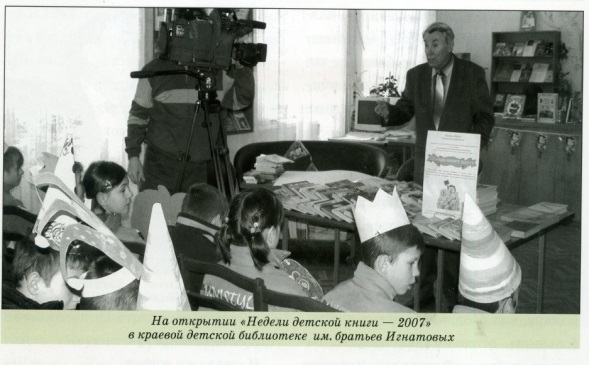 	Юные читатели, прочитав стихи, приобретут самых настоящих друзей – зверюшек, у которых все, как у людей: и дома, и одежда, и разговоры, и хлопоты.	Кричит Слониха внучке:            Готовь к столу колючки!            У нас в гостях Верблюд –             Любитель острых блюд.А  еще стихи расскажут ребятам правдивую, полную   удивительных открытий историю от имени мальчика того же возраста, что и они.             Ребята, в этой книжке             Простой рассказ мальчишки              - курносого Алешки.             а выдумки – ни крошки.             Алешка рассказал.             Я взял и записал.Виталия Борисовича не стало 30 декабря 2009 года. Похоронен он в Краснодаре, на участке почетного захоронения Славянского кладбища. Кубань гордится великим земляком, сила таланта и поистине золотой вклад, в поэзию которого ставят его в один ряд с самыми выдающимися поэтами России.         Центральная детская                    библиотека          Мы ждем Вас по адресу:г. Горячий Ключ,ул. Ленина-33тел. 8-918-414-19-65Часы работыс 10-00 до 18-00выходной - суббота  Составитель: Солдатова О.И.., библиограф   ЦДБСоветуем прочитать:Бакалдин В.Б.А у нас во дворе / В. Бакалдин. – Краснодар: Традиция, 2013. – 88 с.Бакалдин В. Б.	Были у Мышки сынишки / В. Бакалдин. – Краснодар: традиция, 3013. – 112 с.Бакалдин В.Б.	Были у Мышки сынишки: стихи для школьников младшего возраста / В.Б. Бакалдин. – Краснодар: Традиция, 2013. – 100 с. : ил.	Писатели Кубани – детям: Сб. / сост. Краснодарская краевая детская библиотека имени братьев Игнатовых; отв. За вып. В.Ю. Соколова. – Краснодар: Традиция, 2007. – с. 9 – 13.Сборник кубанских писателей для детей / Сост. Т. И. Хачатурова; - Краснодар: Традиция, 2013. – с. 3 – 20.МБУК «ЦБС»Центральная детская библиотека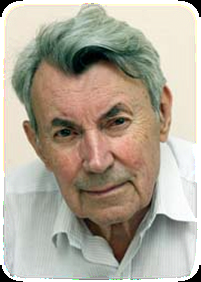 Виталий Борисович Бакалдин(1927 – 2009)Горячий Ключ2017